КАРАР                                                          ПОСТАНОВЛЕНИЕ            8 июнь 2017 йыл                   № 28                    8 июня 2017 годаОб отмене постановления Администрации сельского поселения Мутабашевский  сельсовет муниципального района Аскинский  район Республики Башкортостан  от 24 мая 2016 г № 24 «Об утверждении положения « Об утверждении Положения о проверке достоверности и полноты сведений, предоставляемых   гражданами,претендующими на замещение должностей муниципальной службы, и муниципальными служащими, и соблюдения муниципальными служащими требований к служебному поведению»        В  соответствии  с  Федеральными  Законами  от  06 октября 2003 года № 131-ФЗ «Об общих принципах организации местного самоуправления в Российской Федерации», и Уставом Сельского поселения Мутабашевский сельсовет муниципального района Аскинский район Республики Башкортостан ,п о с т а н о в л я ю:        1. Постановление администрации сельского поселения Мутабашевский  сельсовет муниципального района Аскинский  район Республики Башкортостан от 24 мая 2016 г № 24 «Об утверждении положения « Об утверждении Положения о проверке достоверности и полноты сведений, предоставляемых   гражданами,претендующими на замещение должностей муниципальной службы, и муниципальными служащими, и соблюдения муниципальными служащими требований к служебному поведению» отменить в связи с несоответствием  федеральному законодательству  и законодательству Республики Башкортостан. 2. Обнародовать настоящее постановление на информационном стенде в администрации Сельского поселения Мутабашевский сельсовет муниципального района Аскинский район Республики Башкортостан по адресу: с. Старый Мутабаш.ул. Центральная, д.29  и в официальном сайте www.mutabash04sp.ruГлава Сельского поселения Мутабашевский сельсовет муниципального района Аскинский район Республики БашкортостанА.Г.ФайзуллинБАШҠОРТОСТАН РЕСПУБЛИКАҺЫАСҠЫН  РАЙОНЫ   МУНИЦИПАЛЬ РАЙОНЫНЫҢ МОТАБАШ АУЫЛ  СОВЕТЫ АУЫЛ  БИЛӘМӘҺЕ ХӘКИМИӘТЕ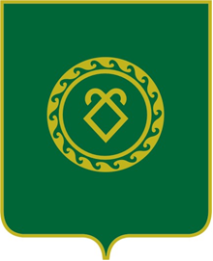               АДМИНИСТРАЦИЯСЕЛЬСКОГО ПОСЕЛЕНИЯМУТАБАШЕВСКИЙ СЕЛЬСОВЕТМУНИЦИПАЛЬНОГО РАЙОНААСКИНСКИЙ РАЙОНРЕСПУБЛИКИ  БАШКОРТОСТАН